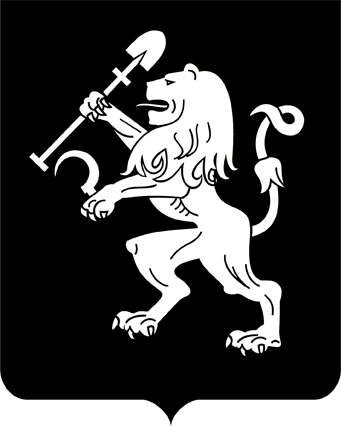 АДМИНИСТРАЦИЯ ГОРОДА КРАСНОЯРСКАРАСПОРЯЖЕНИЕОб отказе в определении частей территориигорода Красноярска, на которых могут реализовыватьсяинициативные проекты в 2025 годуВ соответствии со статьями 26.1, 56.1 Федерального закона                    от 06.10.2003 № 131-ФЗ «Об общих принципах организации местного самоуправления в Российской Федерации», решением Красноярского городского Совета депутатов от 16.06.2021 № 12-166 «Об инициативных проектах в городе Красноярске», распоряжением администрации города от 29.07.2021 № 211-р «Об утверждении Порядка взаимодействия органов администрации города Красноярска при определении части территории города Красноярска, на которой могут реализовываться инициативные проекты», руководствуясь статьями 45, 58, 59 Устава города Красноярска, распоряжением Главы города от 22.12.2006                    № 270-р:1. Отказать в определении частей территории города Красноярска, на которых могут реализовываться инициативные проекты в 2025 году, в соответствии с перечнем согласно приложению.2. Настоящее распоряжение опубликовать в газете «Городские      новости» и разместить на официальном сайте администрации города.Первый заместитель Главы города                                                         	      В.Н. ВойцеховскийПриложениек распоряжениюадминистрации городаот ____________ № _________ПЕРЕЧЕНЬчастей территории города Красноярска, в отношении которыхпринято решение об отказе в определении частей территориигорода Красноярска, на которых могут быть реализованыинициативные проекты в 2025 году17.04.2024№ 27-ж№ п/пАдресный ориентирОснование для отказа в соответствии с Порядком определения части территории города Красноярска, на которой могут реализовываться инициативные проекты, утвержденным решением Красноярского городского Совета депутатов от 16.06.2021 № 12-1661Территория между домами              № 100, 96 по ул. Полярной в Центральном районеподпункты 2, 9 пункта 92Территория, относящаяся к землям, государственная собственность на которые не разграничена, между многоквартирными домами № 108, 108а, 106 по ул. 60 лет Октябряи № 25 по ул. Парашютнойподпункт 5 пункта 9